PENINGKATAN KEMAMPUAN LITERASI MATEMATIS DAN KEMANDIRIAN BELAJAR MELALUI MODEL BLENDED LEARNING BERBASIS YOUTUBESKRIPSIOleh ROSDIANA NPM 181114001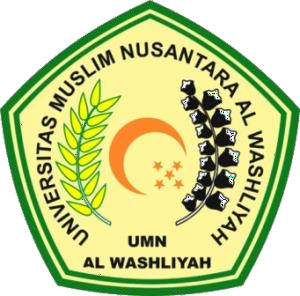 PROGRAM STUDI PENDIDIKAN MATEMATIKA FAKULTAS KEGURUAN DAN ILMU PENDIDIKAN UNIVERSITAS MUSLIM NUSANTARA AL WASHIYAH MEDAN2022